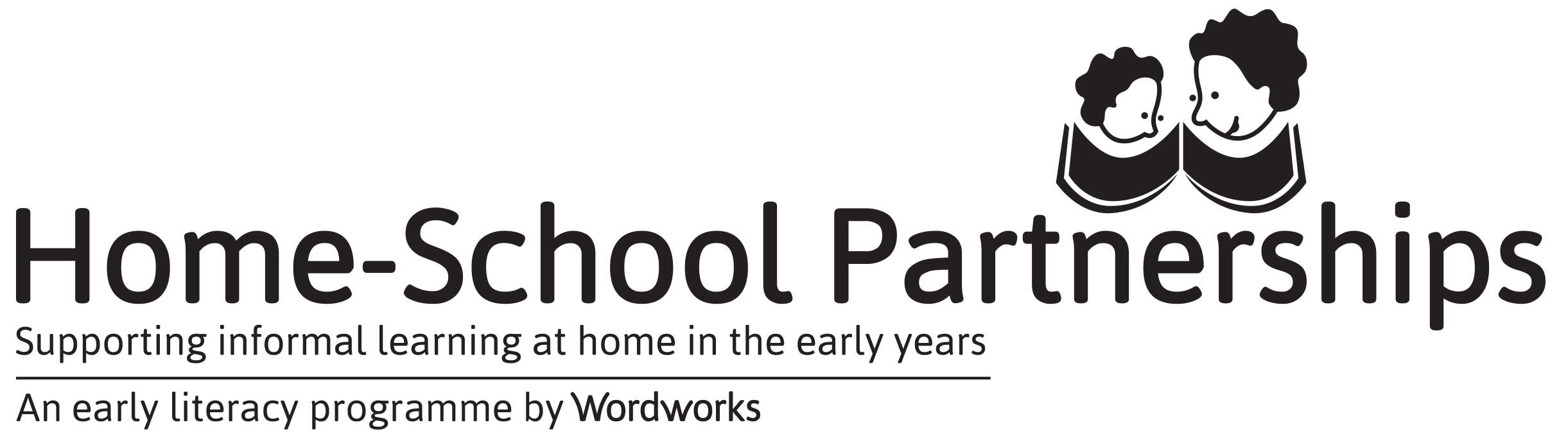 This is to certify thatcompleted the Parent Programmeto support young children’s learning at homeTopics included:Parents/guardians as children’s first teachersEmergent writing and the importance of drawingThe importance of telling and reading storiesMaking your own booksListening games to help with reading and writingBasic concepts for reading and maths developmentGames to play for the development of big and small musclesPositive parenting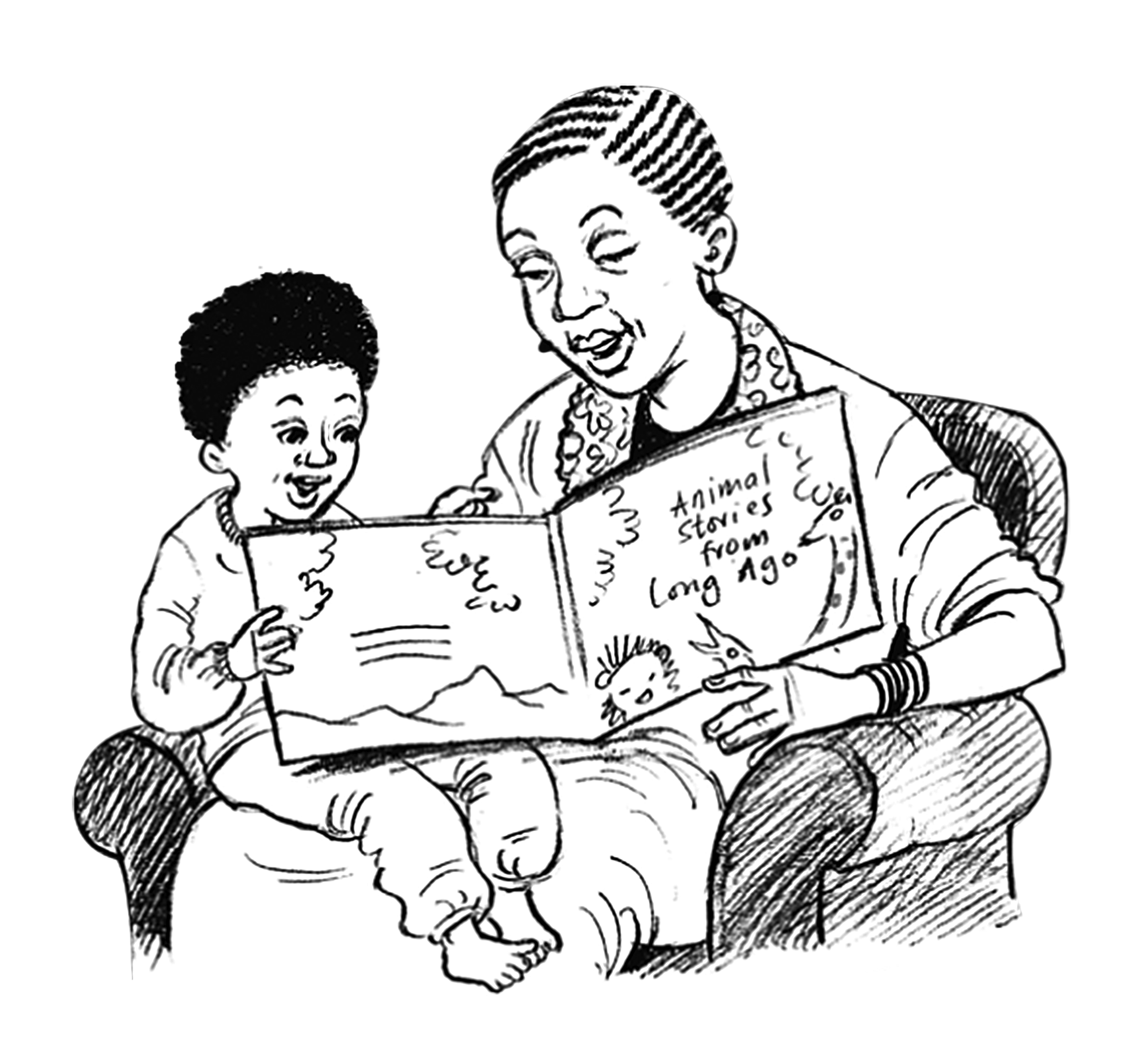 Course Facilitator	       							Date